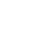 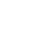 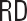 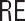 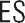 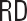 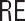 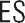 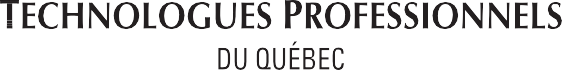 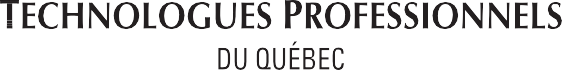 RENCONTRE ANNUELLE DES T.P.LE SAMEDI 28 SEPTEMBRE 2019Hôtel Travelodge Québec (secteur Ste-Foy)3125 Boul. Hochelaga, QC G1W 2P9 	FICHE D’ INSCRIPTION	HORAIRES ET CHOIX DE CONFÉRENCESTARIFSCOORDONNÉESMODALITÉS DE PAIEMENTChèque ou mandat posteCarte de créditVisa	MastercardNuméro de la carteDate d’expiration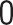 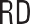 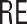 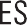 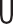 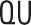 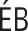 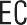 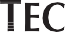 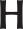 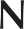 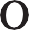 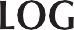 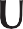 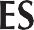 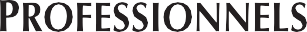 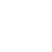 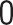 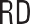 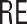 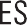 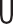 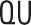 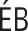 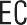 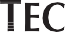 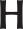 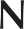 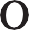 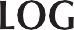 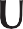 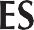 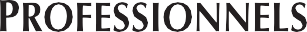 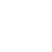 Politique d’annulation de votre inscription : Remboursement de 50 % au plus tard le 15 septembre 2019.HoraireConférencesVotre choix8h30 à 9h30BLOC A(choisir un seul atelier parmi les suivants)BLOC A(choisir un seul atelier parmi les suivants)8h30 à 9h30A-1	Initiation au mur parfait Marco Lasalle, T.P., Directeur du service technique (APCHQ)8h30 à 9h30A-2	Bureau du syndic : La revue des décisions disciplinaires. Guylaine Houle, T.P. - Syndique9h30 à 9h45PausePause9h45 à 10h45BLOC B(choisir un seul atelier parmi les suivants)BLOC B(choisir un seul atelier parmi les suivants)9h45 à 10h45B-1	Sécurité numérique. Les hackers à la rescousse?Patrick Mathieu, cofondateur de HackFest.ca 9h45 à 10h45B-2	Copropriété – fonds de prévoyance, inspection des bâtiments : le projet de loi 16 interpelle l’expertise des T.P., Réjean Touchette, T.P. - Cossette et Touchette Inc. 10h45 à 11h00PausePause11h00 à 12h00CONFÉRENCE POUR TOUSInfluencer; Comment améliorer son influence à l’intérieur de son équipe de travail. Dominique Morneau, Psychologue organisationnel.CONFÉRENCE POUR TOUSInfluencer; Comment améliorer son influence à l’intérieur de son équipe de travail. Dominique Morneau, Psychologue organisationnel.12h30 à 14h30Repas et remises des mentions honorifiquesPrésentation de l’entente intervenue entre l’ordre des agronomes et l’ordre des technologues professionnels15h00 à 16h00Assemblée générale annuelle (gratuit – vous n’avez pas à prendre le forfait pour vous y présenter) .16h00 à 17h00CocktailTarifsTarifsNbre de personnesMontant à payermembresnon-membresNbre de personnesMontant à payerAvant-midi(Bloc A + Bloc B + conférence) de 8h30 à 12h0050,00 $(43,49 + 2,17 + 4,34)60,00 $(52,19 + 2,61 + 5,20)Repaset remises des mentions honorifiques de 12h30 à 14h3050,00 $(43,49 + 2,17 + 4,34)60,00 $(52,19 + 2,61 + 5,20)Journée complète incluant l’AGAde 8h30 à 17h00pour les membres seulement:92,00 $(80,00 + 4,00 + 7,98)non disponible